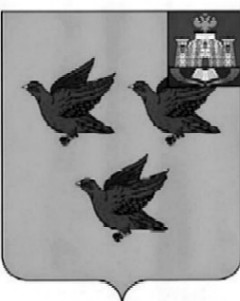 РОССИЙСКАЯ ФЕДЕРАЦИЯОРЛОВСКАЯ ОБЛАСТЬАДМИНИСТРАЦИЯ ГОРОДА ЛИВНЫПОСТАНОВЛЕНИЕ11июля 2023 года                                                                                            № 63      г. ЛивныОб утверждении Порядка зачисления безвозмездных поступленийот физических и юридических лиц,в том числе добровольных пожертвований, в бюджет города Ливны и их расходования       В соответствии со статьями 41 и 47 Бюджетного кодекса Российской Федерации, статьей 55 Федерального закона от 6 октября 2003 года №131-ФЗ «Об общих принципах организации местного самоуправления в Российской Федерации», статьей 582 Гражданского кодекса Российской Федерации, руководствуясь Уставом города Ливны, администрация города Ливны                п о с т а н о в л я е т:            1.Утвердить Порядок зачисления безвозмездных поступлений от юридических и физических  лиц, в том числе добровольных пожертвований,  в бюджет города Ливны и их  расходования (приложение).           2. Опубликовать настоящее постановление в газете «Ливенский вестник» и на сайте http://www.adminliv.ru.	     3. Контроль за исполнением настоящего постановления возложить на начальника финансового управления администрации города.Глава города                                                                                    С.А. ТрубицинПриложениек постановлениюадминистрации города Ливны                                                                                         11 июля 2023г.   № 63Порядокзачисления безвозмездных поступлений от юридических и физических лиц, в том числе добровольных пожертвований, в бюджет города Ливны и их расходованияI. Общие положения          1. Настоящий Порядок разработан в соответствии со статьями 41 и 47 Бюджетного кодекса Российской Федерации, статьей 55 Федерального закона от 03.10.2003 №131-ФЗ «Об общих принципах организации местного самоуправления в Российской Федерации», статьей 582 Гражданского кодекса Российской Федерации и регулирует вопросы зачисления безвозмездных поступлений, в том числе добровольных пожертвований,  в бюджет города Ливны и их расходования.           2. Безвозмездные поступления от юридических и физических лиц, в том числе добровольные пожертвования,  (далее по тексту - безвозмездные поступления) зачисляются  на единый счет бюджета города Ливны, открытый в УФК по Орловской области,  и учитываются по коду бюджетной классификации «Прочие безвозмездные поступления».          3. Безвозмездные поступления могут поступать в бюджет города Ливны от юридических и физических лиц в виде:         -благотворительных взносов - без указания конкретной цели платежа;         -целевых пожертвований - с указанием конкретной цели или комплекса мероприятий.II. Цели расходования безвозмездных поступлений           4. Средства безвозмездных поступлений, в том числе добровольных пожертвований от физических и юридических лиц, зачисляемые в бюджет города Ливны в соответствующем финансовом году, направляются на финансирование мероприятий по решению вопросов местного значения, определенных Уставом города Ливны.           5. Добровольные пожертвования от физических и юридических лиц, зачисленные в бюджет города, направляются на конкретные цели, указанные  в платежно-расчетном документе.III. Порядок расходования безвозмездных поступлений            6.  В соответствии с абзацем восьмым пункта 3 статьи 217 Бюджетного кодекса Российской Федерации, в случае получения имеющих целевое назначение безвозмездных поступлений  от юридических и физических лиц,  руководителем финансового органа могут быть внесены изменения в сводную бюджетную роспись без внесения изменений в решение о бюджете города     Ливны.            7.  Безвозмездные поступления расходуются в соответствии со сводной бюджетной росписью города Ливны в текущем финансовом году с учетом их фактического поступления в бюджет города Ливны.            8.  Безвозмездные перечисления, не использованные в текущем финансовом году, подлежат использованию в очередном финансовом году на те же цели.IV.Учет и отчетность           9. Главные администраторы бюджетных средств ведут учет операций по безвозмездным поступлениям и осуществляют их расходование в соответствии с действующим законодательством.            10. Данные о расходовании  безвозмездных поступлений включаются в состав отчета об исполнении бюджета города Ливны за соответствующие периоды текущего финансового года согласно соответствующим кодам бюджетной классификации Российской Федерации.V. Контроль за использованием безвозмездных поступлений         11. Контроль за целевым использованием безвозмездных поступлений осуществляется главными распорядителями бюджетных  средств.         12. Ответственность за нецелевое использование безвозмездных поступлений несет получатель соответствующих денежных средств согласно действующему  законодательству.